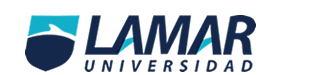 Roberto de Jesús Zúñiga LópezMaestro: Andrés Zamudio GarcíaMateria: Lengua extranjera 4LAMAR Universidad4-A BEO2 de Marzo de 2016Continous past and its uses:The past continuous is used for actions that occurred at a specific time in the past. As the present continuous, it is formed with the auxiliary verb "to be" and the gerund.The past continuous use it for a long action and in the past was interrupted. The action is constantly interrupted past and the action that is causing disruption in the past simple. "When" and "while" indicate the use of simple and continuous past. In general, we use the simple past directly after "when" and continued past after "while".Denial is formed simply by adding the adverb "no" from the verb "to be" (was / were) and the main verb of the sentence.To construct the question simply the verb "to be" and the subject is reversed.Sources: Ingles sencillo, vitutor, curso- ingles.Text about me in Continous past:When I was a kid I liked that my parents take me to the circus and go to the park where I enjoyed playing with my ball.My dad bought me drinks and cookies and I was very happy enjoying.I was playing with dinosaur and learned about how they lived in the past, learned how life evolved on the planet.I also remember that I liked to eat potatoes, when I was watching the movies ate popcorn and soda.I was went every year at Christmas party with my grandparents. He was playing with my cousins and we had fun bowling.I was also like watching movies of animal themes. But what I was liked best was when I gave my gift.The gift that I really liked was a giant dinosaur that gave me my uncle Hector.Also was playing video games Saturday and Sunday because in the week and spent my time studying these activities.When I was in the car I was looking and also I was watching people. I liked to see that people were doing as well as we were passed shops.When I travel I was always looking at the signs on the road to learn and know the places that are on the way.